г. Петропавловск-Камчатский                                             от «29» июня 2018 годаВ соответствии с основными направлениями разработки и внедрения системы оценки результативности и эффективности контрольно-надзорной деятельности, утвержденными распоряжением Правительства Российской Федерации от 17.05.2016 № 934-р, постановлением Правительства Камчатского края от 07.06.2018 №234-П «Об оценке результативности и эффективности контрольно-надзорной деятельности в Камчатском крае», постановлением Правительства Камчатского края от 21.07.2017 №285-П «Об утверждении Положения о Службе охраны объектов культурного наследия Камчатского края»ПРИКАЗЫВАЮ:1. Утвердить прилагаемый Перечень показателей результативности и эффективности контрольно-надзорной деятельности, осуществляемой Службой охраны объектов культурного наследия Камчатского края, по государственной охране объектов культурного наследия, расположенных на территории Камчатского края, при осуществлении регионального государственного надзора                                      за состоянием, содержанием, сохранением, использованием, популяризацией и государственной охраной объектов культурного наследия регионального значения, объектов культурного наследия местного (муниципального) значения, выявленных объектов культурного наследия на территории Камчатского края.2. Контроль за исполнением настоящего приказа оставляю за собой.Руководитель Службы 						                   Л.Д. КрапивинаПРИЛОЖЕНИЕк приказу Службы охраны объектов культурного наследия Камчатского края от 29.06.2018 №46/1Перечень показателей результативности и эффективности контрольно-надзорной деятельности, осуществляемой Службой охраны объектов культурного наследия Камчатского края, по государственной охране объектов культурного наследия, расположенных на территории Камчатского края, при осуществлении регионального государственного надзора за состоянием, содержанием, сохранением, использованием, популяризацией и государственной охраной объектов культурного наследия регионального значения, объектов культурного наследия местного (муниципального) значения, выявленных объектов культурного наследия на территории Камчатского края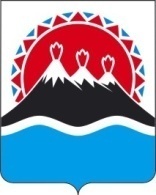 СЛУЖБА ОХРАНЫОБЪЕКТОВ КУЛЬТУРНОГО НАСЛЕДИЯКАМЧАТСКОГО КРАЯПРИКАЗ №46/1Об утверждении Перечня показателей результативности и эффективности контрольно-надзорной деятельности, осуществляемой Службой охраны объектов культурного наследия Камчатского краяНаименование органа исполнительной власти: Служба охраны объектов культурного наследия Камчатского края (далее - Служба)Наименование вида контрольно-надзорной деятельности - региональный государственный надзор за состоянием, содержанием, сохранением, использованием, популяризацией и государственной охраной объектов культурного наследия регионального значения, объектов культурного наследия местного (муниципального) значения, выявленных объектов культурного наследия на территории Камчатского краяНегативные явления, на устранение которых направлена контрольно-надзорная деятельность – нарушение обязательных требований законодательства об объектах культурного наследия (памятников истории и культуры) народов Российской ФедерацииЦели контрольно-надзорной деятельности: устранение нарушений требований законодательства об объектах культурного наследия (памятниках истории и культуры) народов Российской ФедерацииНомер (индекс) показателяНомер (индекс) показателяНаименование показателяФормула расчетаКомментарии (интерпретация значений)Значение показателя (текущее) Значение показателя (текущее) Значение показателя (текущее) Международные сопоставления показателейЦелевые значения показателей Источник данных для определения значения показателя Источник данных для определения значения показателя Сведения о документах стратегического планирования, содержащих показатель (при его наличии) 1123455567889Ключевые показателиКлючевые показателиКлючевые показателиКлючевые показателиКлючевые показателиКлючевые показателиКлючевые показателиКлючевые показателиКлючевые показателиКлючевые показателиКлючевые показателиКлючевые показателиКлючевые показателиАПоказатели результативности, отражающие уровень безопасности охраняемых законом ценностей, выражающийся в минимизации причинения им вреда (ущерба)Показатели результативности, отражающие уровень безопасности охраняемых законом ценностей, выражающийся в минимизации причинения им вреда (ущерба)Показатели результативности, отражающие уровень безопасности охраняемых законом ценностей, выражающийся в минимизации причинения им вреда (ущерба)Показатели результативности, отражающие уровень безопасности охраняемых законом ценностей, выражающийся в минимизации причинения им вреда (ущерба)Показатели результативности, отражающие уровень безопасности охраняемых законом ценностей, выражающийся в минимизации причинения им вреда (ущерба)Показатели результативности, отражающие уровень безопасности охраняемых законом ценностей, выражающийся в минимизации причинения им вреда (ущерба)Показатели результативности, отражающие уровень безопасности охраняемых законом ценностей, выражающийся в минимизации причинения им вреда (ущерба)Показатели результативности, отражающие уровень безопасности охраняемых законом ценностей, выражающийся в минимизации причинения им вреда (ущерба)Показатели результативности, отражающие уровень безопасности охраняемых законом ценностей, выражающийся в минимизации причинения им вреда (ущерба)Показатели результативности, отражающие уровень безопасности охраняемых законом ценностей, выражающийся в минимизации причинения им вреда (ущерба)Показатели результативности, отражающие уровень безопасности охраняемых законом ценностей, выражающийся в минимизации причинения им вреда (ущерба)Показатели результативности, отражающие уровень безопасности охраняемых законом ценностей, выражающийся в минимизации причинения им вреда (ущерба)А.1Показатель, характеризующий причинение ущерба объектам культурного наследия (памятникам истории и культуры) народов Российской Федерации, %Показатель, характеризующий причинение ущерба объектам культурного наследия (памятникам истории и культуры) народов Российской Федерации, %К¹ = К² / К³ * 100%К¹ - значение показателя характеризующего причинение ущерба объектам культурного наследия;К² - количество объектов культурного наследия, которым причинен ущерб;К³ - общее количество объектов культурного наследияне используютсяне используютсяне используютсяне используютсяне используютсяДокументы, полученные в результате осуществления Службой регионального государственного надзора за состоянием, содержанием, сохранением, использованием, популяризацией и государственной охраной объектов культурного наследия регионального значения, объектов культурного наследия местного (муниципального) значения, выявленных объектов культурного наследия на территории Камчатского края (далее - документы, составленные и полученные в результате контрольной (надзорной) деятельности)отсутствуютИндикативные показателиИндикативные показателиИндикативные показателиИндикативные показателиИндикативные показателиИндикативные показателиИндикативные показателиИндикативные показателиИндикативные показателиИндикативные показателиИндикативные показателиИндикативные показателиИндикативные показателиБПоказатели эффективности, отражающие уровень безопасности охраняемых законом ценностей, выражающийся в минимизации причинения им вреда (ущерба), с учетом задействованных трудовых, материальных и финансовых ресурсов и административных и финансовых издержек подконтрольных субъектов, при осуществлении в отношении них контрольно-надзорных мероприятийПоказатели эффективности, отражающие уровень безопасности охраняемых законом ценностей, выражающийся в минимизации причинения им вреда (ущерба), с учетом задействованных трудовых, материальных и финансовых ресурсов и административных и финансовых издержек подконтрольных субъектов, при осуществлении в отношении них контрольно-надзорных мероприятийПоказатели эффективности, отражающие уровень безопасности охраняемых законом ценностей, выражающийся в минимизации причинения им вреда (ущерба), с учетом задействованных трудовых, материальных и финансовых ресурсов и административных и финансовых издержек подконтрольных субъектов, при осуществлении в отношении них контрольно-надзорных мероприятийПоказатели эффективности, отражающие уровень безопасности охраняемых законом ценностей, выражающийся в минимизации причинения им вреда (ущерба), с учетом задействованных трудовых, материальных и финансовых ресурсов и административных и финансовых издержек подконтрольных субъектов, при осуществлении в отношении них контрольно-надзорных мероприятийПоказатели эффективности, отражающие уровень безопасности охраняемых законом ценностей, выражающийся в минимизации причинения им вреда (ущерба), с учетом задействованных трудовых, материальных и финансовых ресурсов и административных и финансовых издержек подконтрольных субъектов, при осуществлении в отношении них контрольно-надзорных мероприятийПоказатели эффективности, отражающие уровень безопасности охраняемых законом ценностей, выражающийся в минимизации причинения им вреда (ущерба), с учетом задействованных трудовых, материальных и финансовых ресурсов и административных и финансовых издержек подконтрольных субъектов, при осуществлении в отношении них контрольно-надзорных мероприятийПоказатели эффективности, отражающие уровень безопасности охраняемых законом ценностей, выражающийся в минимизации причинения им вреда (ущерба), с учетом задействованных трудовых, материальных и финансовых ресурсов и административных и финансовых издержек подконтрольных субъектов, при осуществлении в отношении них контрольно-надзорных мероприятийПоказатели эффективности, отражающие уровень безопасности охраняемых законом ценностей, выражающийся в минимизации причинения им вреда (ущерба), с учетом задействованных трудовых, материальных и финансовых ресурсов и административных и финансовых издержек подконтрольных субъектов, при осуществлении в отношении них контрольно-надзорных мероприятийПоказатели эффективности, отражающие уровень безопасности охраняемых законом ценностей, выражающийся в минимизации причинения им вреда (ущерба), с учетом задействованных трудовых, материальных и финансовых ресурсов и административных и финансовых издержек подконтрольных субъектов, при осуществлении в отношении них контрольно-надзорных мероприятийПоказатели эффективности, отражающие уровень безопасности охраняемых законом ценностей, выражающийся в минимизации причинения им вреда (ущерба), с учетом задействованных трудовых, материальных и финансовых ресурсов и административных и финансовых издержек подконтрольных субъектов, при осуществлении в отношении них контрольно-надзорных мероприятийПоказатели эффективности, отражающие уровень безопасности охраняемых законом ценностей, выражающийся в минимизации причинения им вреда (ущерба), с учетом задействованных трудовых, материальных и финансовых ресурсов и административных и финансовых издержек подконтрольных субъектов, при осуществлении в отношении них контрольно-надзорных мероприятийПоказатели эффективности, отражающие уровень безопасности охраняемых законом ценностей, выражающийся в минимизации причинения им вреда (ущерба), с учетом задействованных трудовых, материальных и финансовых ресурсов и административных и финансовых издержек подконтрольных субъектов, при осуществлении в отношении них контрольно-надзорных мероприятийБ.1Показатель, характеризующий эффективность деятельности по осуществлению регионального государственного надзора (доля проверок,  по итогам которых виновные лица привлечены к ответственности),%Показатель, характеризующий эффективность деятельности по осуществлению регионального государственного надзора (доля проверок,  по итогам которых виновные лица привлечены к ответственности),%Э = Пи/По * 100%Э - показатель, характеризующий эффективность контрольно-надзорной деятельности;Пи – количество проверок по итогам которых виновные лица привлечены к ответственности;По – общее количество проведенных проверок, по итогам которых выявлены нарушенияне используютсяне используютсяне используютсяне используютсядокументы, составленные и полученные в результате контрольной (надзорной) деятельностиотсутствуютВИндикативные показатели, характеризующие различные аспекты контрольно-надзорной деятельностиИндикативные показатели, характеризующие различные аспекты контрольно-надзорной деятельностиИндикативные показатели, характеризующие различные аспекты контрольно-надзорной деятельностиИндикативные показатели, характеризующие различные аспекты контрольно-надзорной деятельностиИндикативные показатели, характеризующие различные аспекты контрольно-надзорной деятельностиИндикативные показатели, характеризующие различные аспекты контрольно-надзорной деятельностиИндикативные показатели, характеризующие различные аспекты контрольно-надзорной деятельностиИндикативные показатели, характеризующие различные аспекты контрольно-надзорной деятельностиИндикативные показатели, характеризующие различные аспекты контрольно-надзорной деятельностиИндикативные показатели, характеризующие различные аспекты контрольно-надзорной деятельностиИндикативные показатели, характеризующие различные аспекты контрольно-надзорной деятельностиИндикативные показатели, характеризующие различные аспекты контрольно-надзорной деятельностиВ.1Индикативные показатели, характеризующие непосредственное состояние подконтрольной сферы, а также негативные явления, на устранение которых направлена контрольно-надзорная деятельностьИндикативные показатели, характеризующие непосредственное состояние подконтрольной сферы, а также негативные явления, на устранение которых направлена контрольно-надзорная деятельностьИндикативные показатели, характеризующие непосредственное состояние подконтрольной сферы, а также негативные явления, на устранение которых направлена контрольно-надзорная деятельностьИндикативные показатели, характеризующие непосредственное состояние подконтрольной сферы, а также негативные явления, на устранение которых направлена контрольно-надзорная деятельностьИндикативные показатели, характеризующие непосредственное состояние подконтрольной сферы, а также негативные явления, на устранение которых направлена контрольно-надзорная деятельностьИндикативные показатели, характеризующие непосредственное состояние подконтрольной сферы, а также негативные явления, на устранение которых направлена контрольно-надзорная деятельностьИндикативные показатели, характеризующие непосредственное состояние подконтрольной сферы, а также негативные явления, на устранение которых направлена контрольно-надзорная деятельностьИндикативные показатели, характеризующие непосредственное состояние подконтрольной сферы, а также негативные явления, на устранение которых направлена контрольно-надзорная деятельностьИндикативные показатели, характеризующие непосредственное состояние подконтрольной сферы, а также негативные явления, на устранение которых направлена контрольно-надзорная деятельностьИндикативные показатели, характеризующие непосредственное состояние подконтрольной сферы, а также негативные явления, на устранение которых направлена контрольно-надзорная деятельностьИндикативные показатели, характеризующие непосредственное состояние подконтрольной сферы, а также негативные явления, на устранение которых направлена контрольно-надзорная деятельностьИндикативные показатели, характеризующие непосредственное состояние подконтрольной сферы, а также негативные явления, на устранение которых направлена контрольно-надзорная деятельностьВ.1.1Количество объектов культурного наследия, на которых в ходе мероприятий по контролю зафиксирована угроза причинения вреда либо причинение вреда, ед.Количество объектов культурного наследия, на которых в ходе мероприятий по контролю зафиксирована угроза причинения вреда либо причинение вреда, ед.указывается общий суммарный показательне используютсяне используютсяне используютсяне используютсядокументы, составленные и полученные в результате контрольной (надзорной) деятельностиотсутствуютВ.2Индикативные показатели, характеризующие качество проводимых мероприятий в части их направленности на устранение максимального объема потенциального вреда (ущерба) охраняемым законом ценностямИндикативные показатели, характеризующие качество проводимых мероприятий в части их направленности на устранение максимального объема потенциального вреда (ущерба) охраняемым законом ценностямИндикативные показатели, характеризующие качество проводимых мероприятий в части их направленности на устранение максимального объема потенциального вреда (ущерба) охраняемым законом ценностямИндикативные показатели, характеризующие качество проводимых мероприятий в части их направленности на устранение максимального объема потенциального вреда (ущерба) охраняемым законом ценностямИндикативные показатели, характеризующие качество проводимых мероприятий в части их направленности на устранение максимального объема потенциального вреда (ущерба) охраняемым законом ценностямИндикативные показатели, характеризующие качество проводимых мероприятий в части их направленности на устранение максимального объема потенциального вреда (ущерба) охраняемым законом ценностямИндикативные показатели, характеризующие качество проводимых мероприятий в части их направленности на устранение максимального объема потенциального вреда (ущерба) охраняемым законом ценностямИндикативные показатели, характеризующие качество проводимых мероприятий в части их направленности на устранение максимального объема потенциального вреда (ущерба) охраняемым законом ценностямИндикативные показатели, характеризующие качество проводимых мероприятий в части их направленности на устранение максимального объема потенциального вреда (ущерба) охраняемым законом ценностямИндикативные показатели, характеризующие качество проводимых мероприятий в части их направленности на устранение максимального объема потенциального вреда (ущерба) охраняемым законом ценностямИндикативные показатели, характеризующие качество проводимых мероприятий в части их направленности на устранение максимального объема потенциального вреда (ущерба) охраняемым законом ценностямИндикативные показатели, характеризующие качество проводимых мероприятий в части их направленности на устранение максимального объема потенциального вреда (ущерба) охраняемым законом ценностямВ.2.1Количество проведенных мероприятий по контролю (плановых, внеплановых), ед.Количество проведенных мероприятий по контролю (плановых, внеплановых), ед.показатель учитывает суммарное количество проверок, мероприятий по контролю за состоянием объектов культурного наследия и систематическому наблюдению за соблюдением обязательных требований, проведенных в отношении субъектов контрольно-надзорной деятельностине используютсяне используютсяне используютсяне используютсядокументы, составленные и полученные в результате контрольной (надзорной) деятельностиотсутствуютВ.2.2Количество субъектов, допустивших нарушения, в результате которых причинен вред или была угроза его причинения, выявленные в результате проведения контрольно-надзорных мероприятий, ед.Количество субъектов, допустивших нарушения, в результате которых причинен вред или была угроза его причинения, выявленные в результате проведения контрольно-надзорных мероприятий, ед.показатель устанавливает суммарное количество субъектов допустивших нарушения, в результате которых причинен вред или была угроза его причинения, выявленные в результате проведения контрольно-надзорных мероприятийне используютсяне используютсяне используютсяне используютсядокументы, составленные и полученные в результате контрольной (надзорной) деятельностиотсутствуютВ.2.3Количество субъектов, у которых были устранены нарушения, выявленные в результате проведения контрольно-надзорных мероприятий, ед.Количество субъектов, у которых были устранены нарушения, выявленные в результате проведения контрольно-надзорных мероприятий, ед.показатель устанавливает суммарное количество субъектов, у которых были устранены нарушения, выявленные в результате проведения контрольно-надзорных мероприятийне используютсяне используютсяне используютсяне используютсядокументы, составленные и полученные в результате контрольной (надзорной) деятельностиотсутствуютВ.3Индикативные показатели, характеризующие параметры проведенных мероприятийИндикативные показатели, характеризующие параметры проведенных мероприятийИндикативные показатели, характеризующие параметры проведенных мероприятийИндикативные показатели, характеризующие параметры проведенных мероприятийИндикативные показатели, характеризующие параметры проведенных мероприятийИндикативные показатели, характеризующие параметры проведенных мероприятийИндикативные показатели, характеризующие параметры проведенных мероприятийИндикативные показатели, характеризующие параметры проведенных мероприятийИндикативные показатели, характеризующие параметры проведенных мероприятийИндикативные показатели, характеризующие параметры проведенных мероприятийИндикативные показатели, характеризующие параметры проведенных мероприятийИндикативные показатели, характеризующие параметры проведенных мероприятийВ.3.1ПроверкиПроверкиПроверкиПроверкиПроверкиПроверкиПроверкиПроверкиПроверкиПроверкиПроверкиПроверкиВ.3.1.1Общее количество проверок, ед.Общее количество проверок, ед.указывается общий суммарный показатель не используютсяне используютсяне используютсяне используютсядокументы, составленные и полученные в результате контрольной (надзорной) деятельностиотсутствуютВ.3.1.2Общее количество плановых проверок, ед.Общее количество плановых проверок, ед.указывается общий суммарный показательне используютсяне используютсяне используютсяне используютсяплан проведения плановых проверокотсутствуютВ.3.1.3Общее количество внеплановых проверок, проведенных Службой по различным основаниям, ед.Общее количество внеплановых проверок, проведенных Службой по различным основаниям, ед.указывается общий суммарный показатель не используютсяне используютсяне используютсяне используютсядокументы, составленные и полученные в результате контрольной (надзорной) деятельностиотсутствуютВ.3.1.4Доля проверок, по результатам которых выявлены нарушения, %Доля проверок, по результатам которых выявлены нарушения, %Пд = Пв / По*100%Пд - доля проверок: Пв - количество проверок по результатам которых выявлены нарушения;По - общее количество проверокне используютсяне используютсяне используютсяне используютсядокументы, составленные и полученные в результате контрольной (надзорной) деятельностиотсутствуютВ.3.1.5Доля проверок, на результаты которых поданы жалобы, %Доля проверок, на результаты которых поданы жалобы, %Пд = Пв / По*100%Пд – доля проверок;Пв – проверки, по результатам которых поданы жалобы;По – общее количество проведенных проверокне используютсяне используютсяне используютсяне используютсядокументы, составленные и полученные в результате контрольной (надзорной) деятельностиотсутствуютВ.3.1.6Доля проверок, результаты которых были признаны недействительными, %Доля проверок, результаты которых были признаны недействительными, %Рд = Рн/Рп*100%Рд – доля проверок;Рн – количество проверок, результаты которых признаны недействительными;Рп – общее количество проверокне используютсяне используютсяне используютсяне используютсядокументы, составленные и полученные в результате контрольной (надзорной) деятельностиотсутствуютВ.3.1.7Удельный вес выполнения плана плановых проверок, %Удельный вес выполнения плана плановых проверок, %В = Пп*100/ПзВ – удельный вес;Пп – число проведенных плановых проверок;Пз – число запланированных плановых проверокне используютсяне используютсяне используютсяне используютсядокументы, составленные и полученные в результате контрольной (надзорной) деятельностиотсутствуютВ.3.1.8Доля заявлений органа государственного контроля (надзора), направленных в органы прокуратуры о согласовании проведения внеплановых выездных проверок, в согласовании которых было отказано, %Доля заявлений органа государственного контроля (надзора), направленных в органы прокуратуры о согласовании проведения внеплановых выездных проверок, в согласовании которых было отказано, %показатель устанавливается в процентах от общего числа направленных в органы прокуратуры заявлений, в том числе, заявлений о согласовании проведения внеплановых выездных проверок, в согласовании которых было отказаноне используютсяне используютсяне используютсяне используютсястатистическая форма1-контрольотсутствуютВ.3.1.9Доля выявленных при проведении проверок правонарушений, связанных с неисполнением предписаний, %Доля выявленных при проведении проверок правонарушений, связанных с неисполнением предписаний, %показатель устанавливается в процентах от общего числа выданных предписанийне используютсяне используютсяне используютсяне используютсядокументы, составленные и полученные в результате контрольной (надзорной) деятельностиотсутствуютВ.3.1.10Доля проверок, по результатам которых материалы о выявленных нарушениях переданы в уполномоченные органы для возбуждения уголовных дел, %Доля проверок, по результатам которых материалы о выявленных нарушениях переданы в уполномоченные органы для возбуждения уголовных дел, %показатель устанавливается в процентах от общего числа количества проверок, в результате которых выявлены нарушения обязательных требованийне используютсяне используютсяне используютсяне используютсядокументы, составленные и полученные в результате контрольной (надзорной) деятельностиотсутствуютВ.3.1.11Общая сумма наложенных по итогам проверок административных штрафов, тыс. руб.Общая сумма наложенных по итогам проверок административных штрафов, тыс. руб.показатель устанавливается в соответствии с общей суммой наложенных штрафовне используютсяне используютсяне используютсяне используютсястатистическая форма1-контрольотсутствуютВ.3.1.12Общая сумма уплаченных (взысканных) административных штрафов, наложенных по итогам проверок, тыс. руб.Общая сумма уплаченных (взысканных) административных штрафов, наложенных по итогам проверок, тыс. руб.показатель учитывает сумму уплаченных административных штрафовстатистическая форма1-контрольотсутствуютВ.3.2Производство по делам об административных правонарушенияхПроизводство по делам об административных правонарушенияхПроизводство по делам об административных правонарушенияхПроизводство по делам об административных правонарушенияхПроизводство по делам об административных правонарушенияхПроизводство по делам об административных правонарушенияхПроизводство по делам об административных правонарушенияхПроизводство по делам об административных правонарушенияхПроизводство по делам об административных правонарушенияхПроизводство по делам об административных правонарушенияхПроизводство по делам об административных правонарушенияхПроизводство по делам об административных правонарушенияхВ. 3.2.1.Количество протоколов об административных правонарушениях, ед.Количество протоколов об административных правонарушениях, ед.указывается общий суммарный показательне используютсяне используютсяне используютсяне используютсядокументы, составленные и полученные в результате контрольной (надзорной) деятельностиотсутствуютВ.3.2.2Количество постановлений о прекращении производства по делу об административном правонарушении, ед.Количество постановлений о прекращении производства по делу об административном правонарушении, ед.указывается общий суммарный показательне используютсяне используютсяне используютсяне используютсядокументы, составленные и полученные в результате контрольной (надзорной) деятельностиотсутствуютВ.3.2.3Количество постановлений о назначении административных наказаний, ед.Количество постановлений о назначении административных наказаний, ед.указывается общий суммарный показательне используютсяне используютсяне используютсяне используютсядокументы, составленные и полученные в результате контрольной (надзорной) деятельностиотсутствуютВ.3.2.4Общая сумма наложенных штрафов по результатам рассмотрения дел об административных правонарушениях, тыс. руб.Общая сумма наложенных штрафов по результатам рассмотрения дел об административных правонарушениях, тыс. руб.указывается общая сумма наложенных штрафов по результатам рассмотрения дел об административных правонарушенияхне используютсяне используютсяне используютсяне используютсядокументы, составленные и полученные в результате контрольной (надзорной) деятельностиотсутствуютВ.3.3Мероприятия, направленные на профилактику нарушений обязательных требований, включая предостережения о недопустимости нарушения обязательных требованийМероприятия, направленные на профилактику нарушений обязательных требований, включая предостережения о недопустимости нарушения обязательных требованийМероприятия, направленные на профилактику нарушений обязательных требований, включая предостережения о недопустимости нарушения обязательных требованийМероприятия, направленные на профилактику нарушений обязательных требований, включая предостережения о недопустимости нарушения обязательных требованийМероприятия, направленные на профилактику нарушений обязательных требований, включая предостережения о недопустимости нарушения обязательных требованийМероприятия, направленные на профилактику нарушений обязательных требований, включая предостережения о недопустимости нарушения обязательных требованийМероприятия, направленные на профилактику нарушений обязательных требований, включая предостережения о недопустимости нарушения обязательных требованийМероприятия, направленные на профилактику нарушений обязательных требований, включая предостережения о недопустимости нарушения обязательных требованийМероприятия, направленные на профилактику нарушений обязательных требований, включая предостережения о недопустимости нарушения обязательных требованийМероприятия, направленные на профилактику нарушений обязательных требований, включая предостережения о недопустимости нарушения обязательных требованийМероприятия, направленные на профилактику нарушений обязательных требований, включая предостережения о недопустимости нарушения обязательных требованийМероприятия, направленные на профилактику нарушений обязательных требований, включая предостережения о недопустимости нарушения обязательных требованийВ.3.3.1Выдано предостережений, ед.Выдано предостережений, ед.указывается общий суммарный показательне используютсяне используютсяне используютсяне используютсядокументы, составленные и полученные в результате контрольной (надзорной) деятельностиотсутствуютВ.3.3.2Количество материалов, размещенных на официальном сайте Службы в информационно-телекоммуникационной сети «Интернет» и СМИ, ед.Количество материалов, размещенных на официальном сайте Службы в информационно-телекоммуникационной сети «Интернет» и СМИ, ед.указывается общий суммарный показательне используютсяне используютсяне используютсяне используютсядокументы, составленные и полученные в результате контрольной (надзорной) деятельностиотсутствуютВ.3.4Мероприятия по контролю без взаимодействия с юридическими лицами, индивидуальными предпринимателямиМероприятия по контролю без взаимодействия с юридическими лицами, индивидуальными предпринимателямиМероприятия по контролю без взаимодействия с юридическими лицами, индивидуальными предпринимателямиМероприятия по контролю без взаимодействия с юридическими лицами, индивидуальными предпринимателямиМероприятия по контролю без взаимодействия с юридическими лицами, индивидуальными предпринимателямиМероприятия по контролю без взаимодействия с юридическими лицами, индивидуальными предпринимателямиМероприятия по контролю без взаимодействия с юридическими лицами, индивидуальными предпринимателямиМероприятия по контролю без взаимодействия с юридическими лицами, индивидуальными предпринимателямиМероприятия по контролю без взаимодействия с юридическими лицами, индивидуальными предпринимателямиМероприятия по контролю без взаимодействия с юридическими лицами, индивидуальными предпринимателямиМероприятия по контролю без взаимодействия с юридическими лицами, индивидуальными предпринимателямиМероприятия по контролю без взаимодействия с юридическими лицами, индивидуальными предпринимателямиВ.3.4.1Количество проведенных мероприятий по контролю за состоянием объектов культурного наследия, ед.Количество проведенных мероприятий по контролю за состоянием объектов культурного наследия, ед.указывается общий суммарный показательне используютсяне используютсяне используютсяне используютсядокументы, составленные и полученные в результате контрольной (надзорной) деятельностиотсутствуютВ.3.4.2Количество проведенных мероприятий по контролю за состоянием объектов культурного наследия, при проведении которых выявлены нарушения, ед.Количество проведенных мероприятий по контролю за состоянием объектов культурного наследия, при проведении которых выявлены нарушения, ед.указывается общий суммарный показатель не используютсяне используютсяне используютсяне используютсядокументы, составленные и полученные в результате контрольной (надзорной) деятельностиотсутствуютВ.3.4.3Количество проведенных мероприятий по систематическому наблюдению в отношении объектов культурного наследия, ед.Количество проведенных мероприятий по систематическому наблюдению в отношении объектов культурного наследия, ед.указывается общий суммарный показательне используютсяне используютсяне используютсяне используютсядокументы, составленные и полученные в результате контрольной (надзорной) деятельностиотсутствуютВ.3.4.4Количество проведенных мероприятий по систематическому наблюдению в отношении объектов культурного наследия, при проведении которых выявлены нарушения, ед.Количество проведенных мероприятий по систематическому наблюдению в отношении объектов культурного наследия, при проведении которых выявлены нарушения, ед.указывается общий суммарный показательне используютсяне используютсяне используютсяне используютсядокументы, составленные и полученные в результате контрольной (надзорной) деятельностиотсутствуютВ.4Индикативные показатели, характеризующие объем задействованных трудовых, материальных и финансовых ресурсовИндикативные показатели, характеризующие объем задействованных трудовых, материальных и финансовых ресурсовИндикативные показатели, характеризующие объем задействованных трудовых, материальных и финансовых ресурсовИндикативные показатели, характеризующие объем задействованных трудовых, материальных и финансовых ресурсовИндикативные показатели, характеризующие объем задействованных трудовых, материальных и финансовых ресурсовИндикативные показатели, характеризующие объем задействованных трудовых, материальных и финансовых ресурсовИндикативные показатели, характеризующие объем задействованных трудовых, материальных и финансовых ресурсовИндикативные показатели, характеризующие объем задействованных трудовых, материальных и финансовых ресурсовИндикативные показатели, характеризующие объем задействованных трудовых, материальных и финансовых ресурсовИндикативные показатели, характеризующие объем задействованных трудовых, материальных и финансовых ресурсовИндикативные показатели, характеризующие объем задействованных трудовых, материальных и финансовых ресурсовИндикативные показатели, характеризующие объем задействованных трудовых, материальных и финансовых ресурсовВ.4.1Объем финансовых средств, выделяемых в отчетном периоде из краевого бюджета на осуществление регионального государственного надзора, в том числе на фонд оплаты труда, с учетом начислений, командировочных расходов, накладных расходов, прочих расходов, тыс. руб.Объем финансовых средств, выделяемых в отчетном периоде из краевого бюджета на осуществление регионального государственного надзора, в том числе на фонд оплаты труда, с учетом начислений, командировочных расходов, накладных расходов, прочих расходов, тыс. руб.указывается общий суммарный показательне используютсяне используютсяне используютсяне используютсястатистическая форма1-контрольотсутствуютВ.4.2Количество штатных единиц в Службе, всего, шт. ед.Количество штатных единиц в Службе, всего, шт. ед.указывается общий суммарный показательне используютсяне используютсяне используютсяне используютсяштатное расписаниеотсутствуютВ.4.3Количество штатных единиц, в должностные обязанности которых входит осуществление контрольно-надзорных функций, шт. ед.Количество штатных единиц, в должностные обязанности которых входит осуществление контрольно-надзорных функций, шт. ед.указывается общий суммарный показательне используютсяне используютсяне используютсяне используютсястатистическая форма1-контрольотсутствуютВ.4.4Количество штатных единиц, прошедших в течение последних 3 лет программы переобучения или повышения квалификации, шт. ед.Количество штатных единиц, прошедших в течение последних 3 лет программы переобучения или повышения квалификации, шт. ед.показатель устанавливается из числа штатных единиц, в должностные обязанности которых входят выполнение контрольно-надзорных функцийне используютсяне используютсяне используютсяне используютсяинформация, предоставленная сотрудником, ответственным за ведение кадровой работы в Службеотсутствуют